                                                                                                                                                                                                                                                                                                                                                                             Mateřská škola Mozaika Jihlava, Březinova 114, příspěvková organizace, 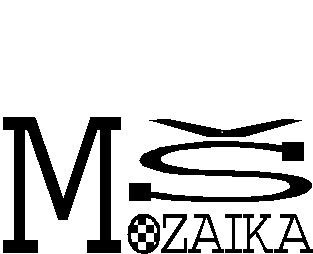 Březinova 114, 586 01 		tel. 567313536		 ID datové schránky: yfnuztx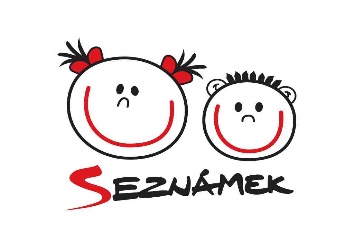 ZÁPISOVÝ LIST DO MATEŘSKÉ ŠKOLY MOZAIKA JIHLAVAÚdaje o dítěti:Zákonný zástupce dítěte – zastupuje dítě (žadatele)Jméno a příjmení:                                                                                               Trvalý pobyt:	Adresa pro doručování (pokud je odlišná):Kontaktní telefon:		                                                   				e-mail:Číslo datové schránky žadatele:Zákonný zástupce dítěteJméno a příjmení:                                                                                               Trvalý pobyt:	Adresa pro doručování (pokud je odlišná):Kontaktní telefon:		                                                   					e-mail:V případě nepřijetí dítěte do MŠ bude zápisový list skartován.Jméno a příjmení:Jméno a příjmení:Jméno a příjmení:Jméno a příjmení:Jméno a příjmení:Datum narození:Datum narození:Datum narození:Rodné číslo: Rodné číslo: Rodné číslo: Trvalý pobyt:Trvalý pobyt:Státní občanství:Státní občanství:Dětský lékař (jméno):Dětský lékař (jméno):Dětský lékař (jméno):Dětský lékař (jméno):Dětský lékař (jméno):Zdravotní pojišťovna:Zdravotní pojišťovna:Zdravotní pojišťovna:Místo narození:Místo narození:Místo narození:Místo narození:Místo narození:Místo narození:Místo narození:Místo narození:Místo narození:Místo narození:Zdravotní stav: